Friday 2nd July 2021Dear Parents,Arrangements for SeptemberHeadteacher updateFollowing discussions with the Local Authority, the Governing Board have appointed Mrs Fuller as Acting Headteacher for the Autumn and Spring terms next year. To support Mrs Fuller, we are in the process of securing an Executive Headteacher for two days a week to provide strategic guidance. Our congratulations and thanks go to Mrs Fuller for stepping into this role, we believe she will provide excellent leadership of the school and continuity until we appoint a permanent Headteacher.It goes without saying that Miss McGann will continue leading the school until her retirement in August, but over the next few weeks we will also be working with Mrs Fuller, to ensure a smooth transition into next year.  In the rest of this letter Mrs Fuller sets out further details on class teacher arrangements for next year.Regards,Liz DavisChair of GovernorsTransitionWe are very hopeful that we will be able to continue with our plans for transition within school. We have decided that rather than moving children into their new classes, it will be safer to move the teachers. Transition will take place on Thursday 8th July for the first part of the morning. Your children should arrive as normal and come in the same way as usual, except for Reception who should use the back door to the outside classroom. Class teachers for next year are as follows:*For transition our current Reception children will spend time in the outside classroom with Miss Browne and Mrs Yates. We will let you know about the new teacher as soon as we can.**Mrs Puckey is on leave at the moment and so these children will stay with Mrs Fuller but use the time to discuss feelings about transition.Year Six will have a morning of activities planned from our PE providers 'Set4You'.Summer activitiesIt has been lovely to watch some of our summer activities return. Summer tennis sessions for Year Three and Four and the very successful 'Road to Tokyo' organised by Miss Dunn, which all the children seemed to thoroughly enjoy. As I write this newsletter I know Year Six will all be preparing to go to the Snowdonia Adventure Park. It sounds as though they are all looking forward to it. Thanks go to Mrs Kelly for making sure the children had something really special to experience before finishing. Next week all classes will hold their own individual Sports Day and all Key Stage Two classes will have tennis training at Culcheth Sports Club. Thanks to Mrs Sinclair for organising this. Finally, I’d like to take this opportunity to thank the Governors for the support they have given and the workload they have taken on in the process of finding a Headteacher. The phrase 'very big shoes to fill' has been used a number of times. I am so looking forward to having the opportunity to lead the school through this period of change, to sustain all those aspects of Twiss Green that we all value so much and hopefully, find opportunities to reunite us all as a community, after all these months of separation and restrictions.Yours faithfully,K Fuller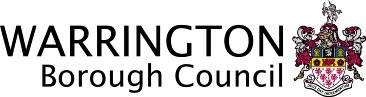 Twiss Green Community Primary School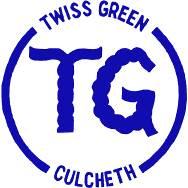 Twiss Green Community Primary SchoolTel: 01925 762346Fax: 01925 767885E-Mail: twissgreen_primary@sch.warrington.gov.ukWebsite: www.twissgreen.netHeadteacher:   Miss L A McGann, BEd (Hons)Tel: 01925 762346Fax: 01925 767885E-Mail: twissgreen_primary@sch.warrington.gov.ukWebsite: www.twissgreen.netHeadteacher:   Miss L A McGann, BEd (Hons)Twiss Green LaneCulchethWarringtonCheshireWA3 4DQChairs of Governors:  Mrs L DavisCurrent YearMoving to:New teacherNew StartersReceptionMrs Durr ReceptionYear OneNewly appointed teacher*Year OneYear TwoMrs Puckey**Year TwoYear ThreeMrs Nickson & Miss DunnYear ThreeYear FourMiss Dunwell & Mrs SinclairYear FourYear FiveMiss RobertsYear FiveYear SixMrs Kelly